Anmeldung für die Teilnahme an einer internen Weiterbildung: „Weiterbildungsprogramm der Beuth Hochschule für Technik Berlin”Dienstanschrift: Name:	Vorname:	FB / ZE / Abteilung	Haus, Raumnummer:	Tel. (dienstl.):	Tel. (privat optional):	Telefax:	E-Mail:	__________________________________		_________________________________________Ort, Datum						  Unterschrift der Teilnehmerin / des Teilnehmers__________________________________		_________________________________________Ort, Datum						  Genehmigung des / der FachvorgesetztenWährend des eingeschränkten Betriebes der Hochschule ist als Anmeldung eine E-Mail mit dem ausgefüllten Anmeldebogen ohne Unterschrift plus eine E-Mail der/des Vorgesetzten als Einverständnis ausreichend.Die angegebenen Weiterbildungen in Seminarform (Dauer von ½ - 2 Tage) gelten als Arbeitszeit. Sollten wegen der Teilnahme Lehrveranstaltungen ausfallen, so müssen diese nachgeholt werden.Bei Fern- und Onlinestudien, die sich über mindestens ein Semester erstrecken, ist die Abstimmung zur Anrechnung der Lernzeiten auf die Arbeitszeit vorab mit der Personalabteilung vorzunehmen.Anmeldeschluss ist jeweils 14 Tage vor Seminarbeginn. Bei freien Plätzen können auch kurzfristigere Anmeldungen noch akzeptiert werden.Das Fernstudieninstitut behält sich vor, bei sehr großer Nachfrage die Seminarplätze zu begrenzen oder bei zu geringer Nachfrage die Durchführung eines Kurses abzusagen.Service:   Ansprechpartnerin:		Für weitere Informationen besuchen Sie bitte die Webseite des Fernstudieninstituts:www.beuth-hochschule.de/weiterbildung .Stand: 16.09.2020Ich melde mich zu folgender/n Weiterbildung/en an:            X = Bitte die gewünschte Weiterbildung ankreuzenBeuth Hochschule für Technik BerlinUniversity of Applied SciencesFernstudieninstitutLuxemburger Str. 10, 13353 Berlin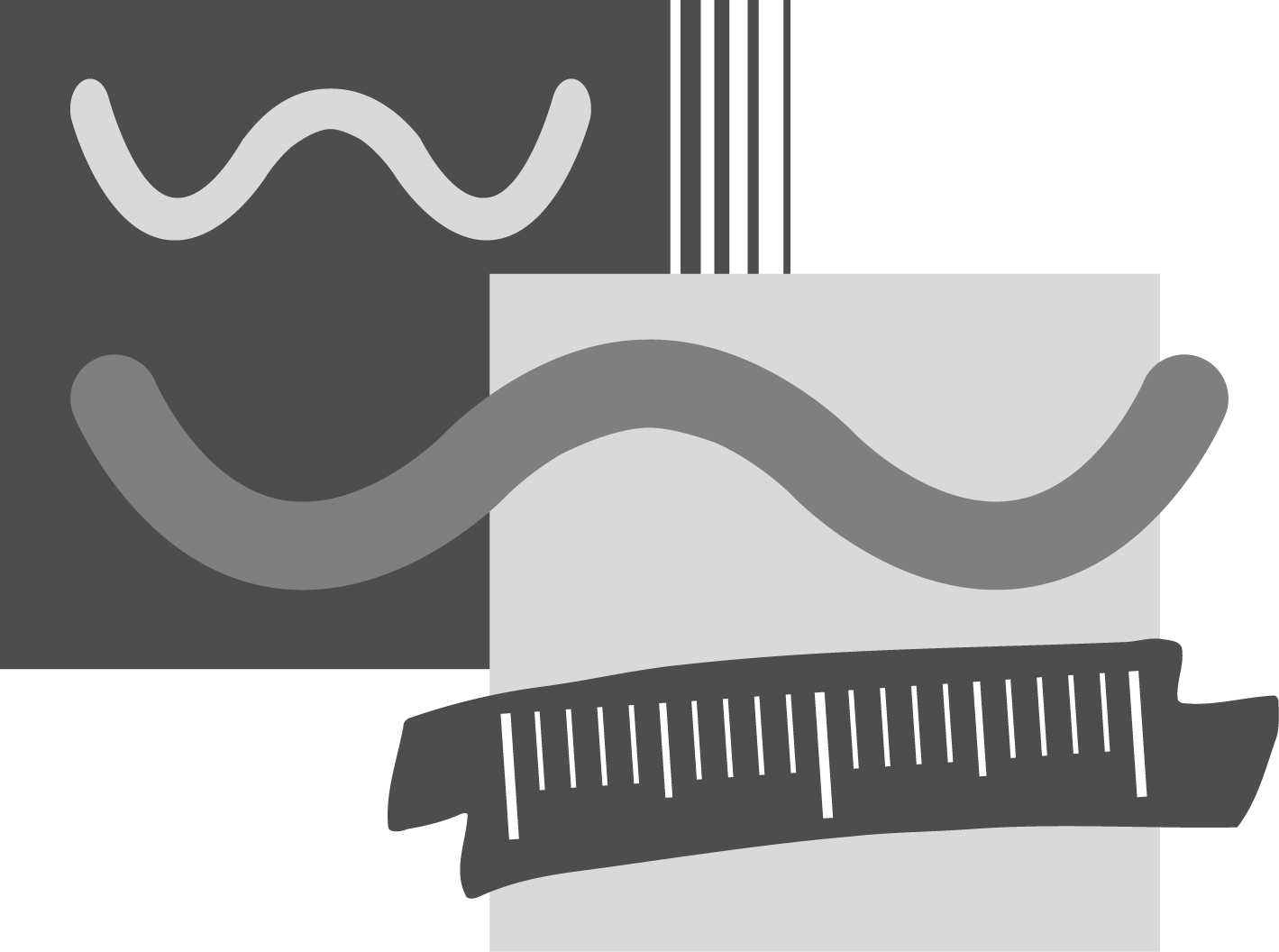 Jutta Werner Telefon: (030) 4504 - 6004Telefax: (030) 4504 - 6088E-Mail:	fsi@beuth-hochschule.deXTerminWeiterbildungsangeboteZeitenDauerJanuar 2020Januar 2020Januar 2020Januar 2020Januar 202015.01.MS Visio – Grundlagen09:00 – 16001 Tag (Seminar)22.01.MS Visio – Grundlagen09:00 – 16:00 1 Tag (Seminar)28-29.01.Von der Talentsuche über die Ausschreibung zur rechtssicheren und erfolgreichen Berufungje  09:00 – 15:002 Tage (Seminar)April 2020April 2020April 2020April 2020April 202007.04.Lernplattform Moodle (Einführung)10:00 – 16:301 Tag (Seminar)08.04.Lernplattform Moodle - Aufbau (für Fortgeschr.)10:00 – 16:301 Tag (Seminar)Juni 2020Juni 2020Juni 2020Juni 2020Juni 202009.+10.06.MS Word - Effizientes Arbeiten mit Word 2016 bzw. 2019 ONLINE!!! (Niveau: Grundlagen und Tipps & Tricks)Je 09:00 – 12:152 x 1/2 Tag (Seminar) 16.+17.06.MS Excel - Effizientes Arbeiten mit Excel 2016 bzw. 2019 ONLINE!!! (Niveau: Grundlagen und Tipps & Tricks)Je 09:00 – 12:152 x 1/2 Tag (Seminar) 23.+24.06. MS PowerPoint - Effizientes Arbeiten mit PowerPoint 2016 bzw. 2019  ONLINE!!! (Niveau: Grundlagen und Tipps & Tricks)Je 09:00 – 12:152 x 1/2 Tag (Seminar)    30.06.  +01.07.MS Word - Effizientes Arbeiten mit Word 2016 bzw. 2019 für Fortgeschrittene ONLINE!!!Je 09:00 – 12:152 x 1/2 Tag (Seminar)Oktober 2020Oktober 2020Oktober 2020Oktober 2020Oktober 202013.10.Lernplattform Moodle (Einführung) ONLINE!09:00 – 13:001/2 Tag (Seminar)14.10.Lernplattform Moodle - Aufbau (für Fortgeschr.) ONLINE!09:00 – 13:001/2 Tag (Seminar)20.10.MS Outlook - Effizientes Arbeiten mit Outlook 2016 bzw. 2019 für Fortgeschrittene 09:00 – 16:151 Tag (Seminar)November 2020November 2020November 2020November 2020November 202003.11.MS Excel - Große Tabellen bearbeiten in Excel 2016 bzw. 2019  09:00 – 16:151 Tag (Seminar)17.11.MS Word - Lange Dokumente bearbeiten in Word 2016 bzw. 201909:00 – 16:151 Tag (Seminar)